CityKidz Pre & Primary SchoolRegistration Form18 Mooi Street									PO Box 260003City & Suburban								Excom2001										2023Tel: (011) 334-6631e-mail: info@citykidz.co.zaREGISTRATION 2018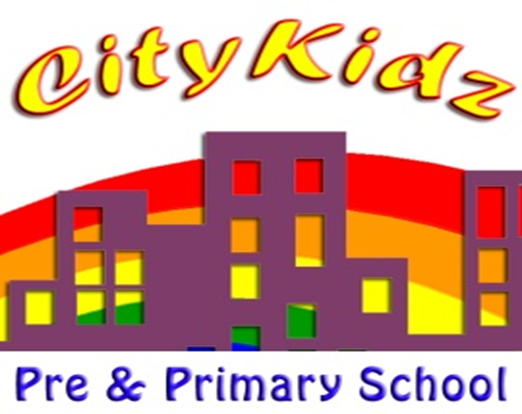 We welcome you to our SchoolCityKidz Pre & Primary School (Association Incorporated Under Section 21)Registration number 2007/014450/08Principal   S ReynoldsDirectors   RD Plit   S Ramalamula   W FreemanTrustees   WJ Plit   AL Rivers   L Mashego   F Hassan   L MadubanyaYEAR APPLIED FOR			_________________________CURRENT GRADE_______ LAST GRADE PASSED   _____________YEAR   _________GRADE/S REPEATED _____→	MOST IMPORTANT	This Application for Admission will only be processed if ALL fields are completed legibly, are signed and ALL 	necessary supporting documents are attached.______________________________________		____________________________________________________________SURNAME					FULL NAMES AS ON BIRTH CERTIFICATE / ID DOCUMENTPREFERRED NAME				IDENTITY NUMBERHOME & OTHER SPOKEN LANGUAGE/S	HOME __________________________	OTHER _____________________________LANGUAGE/S OF LEARNING & TEACHING	FIRST (HL): ENGLISH	 SECOND (FAL): AFRIKAANSNUMBER OF CHILDREN IN FAMILY   _______________________	POSITION OF CHILD IN FAMILY _________________________NATIONALITY _________________ COUNTRY OF ORIGIN ____________________ DATE OF IMMIGRATION ________________FAMILY DOCTOR:	NAME ____________________________________________	TEL NO _____________________________		ADDRESS _____________________________________________________________________ CODE ________MEDICAL AID:	NAME ____________________________________________	MEMBER NUMBER ____________________		MAIN MEMBER						MAIN MEMBER		INITIALS & SURNAME _______________________________	ID NUMBER __________________________		OPTION _____________________________________________________________________________________2. Has the learner suffered from any of the following illnesses? Please indicate with an xIf yes, please give details If yes, please give details If yes, please give details    If yes, please give details    or emotional challenges?If yes, please give details  If yes, please give details Please specify any other relevant medical details In a critical medical situation, please bear in mind that there may not be time to refer to the learner’s records.The school therefore reserves the right to utilise the quickest medical service available.I, ________________________________________ being the parent / legal guardian of ______________________________ hereby agree that a medical practitioner may provide emergency treatment as may be necessary.SIGNATURE OF PARENT / LEGAL GUARDIAN ________________________________________________________________________________	____________________________________________________________________SURNAME				FULL NAMES as indicated in the ID DOCUMENTTEL H: _________________________		TEL W:  ____________________________	CELL: _______________________EMAIL ADDRESS (please write legibly)    _____________________________________________________________________RELATIONSHIP: _________________________	Complete only if NOT the account holder. REFER TO SECTION 8._________________________________	____________________________________________________________________SURNAME				FULL NAMES as indicated in the ID DOCUMENTRELATIONSHIP __________________________________ MARITAL STATUS_____________________________________________OCCUPATION ___________________________________	EMPLOYER __________________________________________________EMAIL ADDRESS (please write legibly)    _____________________________________________________________________Complete only if NOT the account holder. REFER TO SECTION 8._________________________________	____________________________________________________________________SURNAME				FULL NAMES as indicated in the ID DOCUMENTRELATIONSHIP _________________________________MARITAL STATUS _____________________________________________OCCUPATION ___________________________________	EMPLOYER __________________________________________________EMAIL ADDRESS (please write legibly)    _____________________________________________________________________We, the undersigned, ______________________________________________, hereby certify that the information given by us in this Application for Admission is complete and accurate. We also agree to the conditions as set out herein.We understand that the prescribed number of learners per class may be exceeded through the placing of a current learner that has to repeat a grade.This Application for Admission will be reconsidered in the case where important relevant information, which should be brought to the School’s attention, is withheld.We have read the Code of Conduct and Dress Code and will accept an offer of placement for our child at the School in accordance with the terms and conditions set out herein. We hereby acknowledge that the onus is on us to keep the school informed of any changes to any details or information provided in this document, in writing. NB:	The signature of both parents and / or legal guardians are required where applicable.____________________________________________________			________________SIGNATURE OF FATHER / STEPFATHER / LEGAL GUARDIAN			DATE____________________________________________________			________________SIGNATURE OF MOTHER / STEPMOTHER / LEGAL GUARDIAN			DATE_________________________________	____________________________________________________________________SURNAME				FULL NAMES as indicated in the ID DOCUMENTRELATIONSHIP _________________________________ MARITAL STATUS _____________________________________________OCCUPATION  ___________________________________	EMPLOYER __________________________________________________EMAIL ADDRESS (please write legibly)    _____________________________________________________________________We, the undersigned, ______________________________________________, hereby certify that the information given by the Account Holder in this Application for Admission is complete and accurate.We accept joint and several liability to CITYKIDZ PRE & PRIMARY SCHOOL for the due and punctual payment of the once-off, non-refundable enrolment fee, school fees, and any other amounts which may become due and payable to the School in respect of participation in or attendance of any extracurricular activity.We accept the Financial Terms and Conditions of which a copy has been kept.NB:	The signature of the Account Holder and that of a 2nd parent / a parent / or legal guardians are required where applicable.____________________________________________________			________________SIGNATURE OF ACCOUNT HOLDER							DATE____________________________________________________			________________SIGNATURE OF 2ND PARENT / A PARENT / LEGAL GUARDIAN			DATE____________________________________________________			________________SIGNATURE OF AN AUTHORISED SCHOOL REPRESENTATIVE			DATEACCEPTANCE OF LIABILITY1.1	The person responsible for the account (hereafter the Account Holder) as set out in the standard Application for Admission (hereafter the Application) herewith assumes liability for the account, alternatively binds him/herself as co-debtor and surety for payment of all fees to the School.1.2	The legal guardian, as described in the Application, binds him/herself as surety and co-debtor for the payment of all legal fees by the Account Holder or any other payments that may arise from this Agreement.TERMS OF PAYMENT2.1	It is recorded that fees are determined at the beginning of the year and that the Account Holder is informed of the result in writing.2.2	The Account Holder shall immediately inform the School if he/she has not received an invoice at the start of the academic year.2.3	Fees for 11 (ELEVEN) months are payable monthly in advance by means of debit order on or before the 2nd (second) day of each calendar month or annually in advance by 31 December, depending on the fee payment option exercised by the Account Holder in the Application.2.4	The School reserves the right to charge interest of 15% (fifteen per cent) on all accounts that are in arrears by 30 (thirty) days or longer.2.5	Payment of monthly fees is not subject to presentation of a statement. Payments are made in accordance with the applicable fee structure of the School.2.6	In the event where an existing account is / has not been managed in the proper manner, no further Applications will be considered.BREACH OF CONTRACTIn the event where the undersigned surety, Account Holder or legal guardian commits a breach of contract of any of the terms of this Agreement, the School may in its sole discretion:Refuse the learner entry to the School’s premises until the breach has been remedied; orClaim damages from the Account Holder and / or the surety and legal guardian; orTake whatever legal steps that may be necessary.GENERALThis Agreement constitutes the whole Agreement between the parties relating to the subject matter hereof. No amendment of consensual cancellation of this Agreement or any provision or term thereof or of any Agreement, bill of exchange or other document issued or executed pursuant to or in terms of the Agreement and no settlement of any disputes arising under this Agreement and no extension of time, waiver or relaxation or suspension of any of the provisions or terms of this Agreement or of any Agreement, bill of exchange or other document issued pursuant to or in terms of this Agreement shall be binding unless recorded in a written document signed by the parties. Any such extension, waiver or relaxation or suspension which is so given or made shall be strictly construed as relating strictly to the matter in respect whereof it was made or given.JURISDICTIONThis Agreement is subject to South African law.CREDIT INFORMATIONThe Account Holder, surety or legal guardian hereby consents to the disclosure and exchange of personal financial information to a credit bureau or financial institution in accordance with the National Credit Act.DOMICILIUMThe parties choose as their domicilium citandi et executandi the addresses set out in the Application.LEGAL FEESIn the event where the School takes legal action against the Account Holder, he/she will be liable for all legal fees on an attorney client scale, collection costs and commission, interest and tracing fees.CANCELLATION9.1	The Account Holder undertakes to give 30 (thirty) calendar days written notice of termination of the enrolment of a learner, failing which the liability for the full amount of the following term’s fees shall be owing.9.2	The School shall be entitled to terminate the enrolment of any learner under the following circumstances:9.2.1	Summarily, and with immediate effect, if the learner is guilty of any offence which, in the sole opinion of the School, renders his/her continued enrolment at the School impossible, in which event the Account Holder, after deduction of all amounts otherwise owing to the School, will be refunded a pro-rata proportion of any fees already paid in advance in respect of such learner. 9.3	In the event of emigration, which is a long process, the School requires 1 (one) full term’s written notice in advance.______________________________					________________SIGNATURE OF ACCOUNT HOLDER					DATEThe School and its staff as well as the Board of Directors and Trustees undertake to implement reasonable and generally acceptable measures with regard to the safety and well-being of all learners, educators and visitors to the School.The School and its staff as well as the Board of Directors and Trustees do not accept any responsibility for accidents, harm or loss that may take place in the class, on the school terrain.Each parent is therefore requested to complete this form as proof that you accept the position of the School and its staff as well as the Board of Directors and Trustees as set out above as well as the risks involved therewith.I, _________________________________________, being the parent / legal guardian of ________________________________________ who is enrolled as such and accepted by the School, subject to the terms set out herein, indemnify the School and its staff as well as the Board of Directors and Trustees for the time being of the CityKidz Pre and Primary School, Reg no. 2007/01450/03) for any injury, losses or damages in general, however they may occur, that I as parent / legal guardian of the above learner may suffer as a result of any occurrence whereby the learner may be involved, whether as the causing or suffering party, whilst participating in any school activity, except if such injury, loss or damage arises as a consequence of the gross negligence or wilful misconduct of the School and its staff as well as the Board of Directors and Trustees or any person acting for or controlled by the School and its staff as well as the Board of Directors and Trustees.In particular, I authorise that the aforesaid learner may be involved in all excursions undertaken by his/her group or class during school days as part of his/her learning experience and where applicable, I agree that he/she may utilise the transport arranged by the School for such excursions. I also indemnify the School and its staff as well as the Board of Directors and Trustees for any damages or losses that I as parent / legal guardian of the above learner may suffer under such circumstances and voluntarily accepts the risks associated therewith, except if such injury, loss or damage arises as a consequence of the gross negligence or wilful misconduct of the School and its staff as well as the Board of Directors and Trustees or any person acting for or controlled by the School and its staff as well as the Board of Directors and Trustees.In the event of the aforesaid learner making use of the bus service to and from the School, I acknowledge that I am aware that such service is operated by an independent contractor and that neither the School and its staff as well as the Board of Directors and Trustees accepts any responsibility therefore.SIGNED AT ______________________ ON THIS ______ DAY OF ____________________ AS WITNESSES:__________________________________________________________		______________________________________						SIGNATURE OF PARENT / LEGAL GUARDIANI understand and acknowledge that, from time to time, informal photographs are taken of the School’s learners, but that, insofar as these photographs are placed in the possession or control of the School and its staff as well as the Board of Directors and Trustees, these photographs might be used by the School and its staff as well as the Board of Directors and Trustees in the electronic and/or printed media, newspaper advertisements, magazine advertisements, brochures, flyers, posters, billboards, banners, flippers and signage on buildings and vehicles, which use will be solely for purposes of marketing the School. As all marketing material of the School portrays excellence, the School will at all times, insofar as the use and publication of photographs are placed in the control of the School ensure that these photographs are used in good taste.					             _______________________________________						SIGNATURE OF PARENT / LEGAL GUARDIANCityKidz Pre & Primary SchoolAffordability InterviewOFFICE USE ONLYDate :	________________ /  _________________  /  ____________________CITYKIDZ PRE & PRIMARY SCHOOLREQUIREMENTS UPON APPROVED REGISTRATIONFEES for 2018REGISTRATION FEE: R250:- NEW ENROLMENTS ONLY. Once off – non-refundable for new enrolments to secure a place at the school. -Payable together with the Annual School Administration Levy – R650-00ANNUAL SCHOOL ADMINISTRATION LEVY – R650-00 FOR ALL REGISTRATIONSPre-School (Grade RR and R) – Monthly payment R690-00 (11 months)Primary School (Grade 1 – 7) – Monthly payment R835-00 (11 months) Please note that a child registered during any date in a month, will be deemed to have enrolled from the 1st day of the month wherein enrolment takes place.NOTICE:Registration and 1st month school fee must be paid before the learner will be accepted into a class.Parents need to receive a Reference number from the school via SMS or telephonically before paying any school fees into the bank account.Parent/s / guardian or person/s legally entitled to custody of the child will receive an invoice/statement at the end of every month.Parents/Guardians really need to regard school fees as a priority in order to enjoy the excellent services the school provides.All monies received are allocated at the school’s discretion.Children are allocated to classes solely at the school’s discretion. The school reserves the right to change, replace, and/or rotate all staff and/or to assign or reassign children to classes, without notice.CityKidz School is a private school, and is not subject to the Government School Regulations.photophotophotophotophotoREQUIREMENTSREQUIREMENTSREQUIREMENTSREQUIREMENTSREQUIREMENTSREQUIREMENTSREQUIREMENTSREQUIREMENTSREQUIREMENTSREQUIREMENTSREQUIREMENTSREQUIREMENTSREQUIREMENTSREQUIREMENTSREQUIREMENTSREQUIREMENTSTICKTICKTICKCopy of Immunisation records/Copy of learner’s Vaccination Records, if availableCopy of Immunisation records/Copy of learner’s Vaccination Records, if availableCopy of Immunisation records/Copy of learner’s Vaccination Records, if availableCopy of Immunisation records/Copy of learner’s Vaccination Records, if availableCopy of Immunisation records/Copy of learner’s Vaccination Records, if availableCopy of Immunisation records/Copy of learner’s Vaccination Records, if availableCopy of Immunisation records/Copy of learner’s Vaccination Records, if availableCopy of Immunisation records/Copy of learner’s Vaccination Records, if availableCopy of Immunisation records/Copy of learner’s Vaccination Records, if availableCopy of Immunisation records/Copy of learner’s Vaccination Records, if availableCopy of Immunisation records/Copy of learner’s Vaccination Records, if availableCopy of Immunisation records/Copy of learner’s Vaccination Records, if availableCopy of Immunisation records/Copy of learner’s Vaccination Records, if availableCopy of Immunisation records/Copy of learner’s Vaccination Records, if availableCopy of Immunisation records/Copy of learner’s Vaccination Records, if availableCopy of Immunisation records/Copy of learner’s Vaccination Records, if availableCopy of Immunisation records/Copy of learner’s Vaccination Records, if availableCopy of Immunisation records/Copy of learner’s Vaccination Records, if availableCopy of learner’s Birth Certificate / ID documentCopy of learner’s Birth Certificate / ID documentCopy of learner’s Birth Certificate / ID documentCopy of learner’s Birth Certificate / ID documentCopy of learner’s Birth Certificate / ID documentCopy of learner’s Birth Certificate / ID documentCopy of learner’s Birth Certificate / ID documentCopy of learner’s Birth Certificate / ID documentCopy of learner’s Birth Certificate / ID documentCopy of learner’s Birth Certificate / ID documentCopy of learner’s Birth Certificate / ID documentCopy of learner’s Birth Certificate / ID documentCopy of learner’s Birth Certificate / ID documentCopy of learner’s Birth Certificate / ID documentCopy of learner’s Birth Certificate / ID documentCopy of learner’s Birth Certificate / ID documentCopy of learner’s Birth Certificate / ID documentCopy of learner’s Birth Certificate / ID documentTWO ID photographs (child)TWO ID photographs (child)TWO ID photographs (child)TWO ID photographs (child)TWO ID photographs (child)TWO ID photographs (child)TWO ID photographs (child)TWO ID photographs (child)TWO ID photographs (child)TWO ID photographs (child)TWO ID photographs (child)TWO ID photographs (child)TWO ID photographs (child)TWO ID photographs (child)TWO ID photographs (child)TWO ID photographs (child)TWO ID photographs (child)TWO ID photographs (child)Copy of Identity Document of parent(s)/guardian(s)Copy of Identity Document of parent(s)/guardian(s)Copy of Identity Document of parent(s)/guardian(s)Copy of Identity Document of parent(s)/guardian(s)Copy of Identity Document of parent(s)/guardian(s)Copy of Identity Document of parent(s)/guardian(s)Copy of Identity Document of parent(s)/guardian(s)Copy of Identity Document of parent(s)/guardian(s)Copy of Identity Document of parent(s)/guardian(s)Copy of Identity Document of parent(s)/guardian(s)Copy of Identity Document of parent(s)/guardian(s)Copy of Identity Document of parent(s)/guardian(s)Copy of Identity Document of parent(s)/guardian(s)Copy of Identity Document of parent(s)/guardian(s)Copy of Identity Document of parent(s)/guardian(s)Copy of Identity Document of parent(s)/guardian(s)Copy of Identity Document of parent(s)/guardian(s)Copy of Identity Document of parent(s)/guardian(s)Copy of payslip of parent(s)/guardian(s) - Affidavit required if self-employedCopy of payslip of parent(s)/guardian(s) - Affidavit required if self-employedCopy of payslip of parent(s)/guardian(s) - Affidavit required if self-employedCopy of payslip of parent(s)/guardian(s) - Affidavit required if self-employedCopy of payslip of parent(s)/guardian(s) - Affidavit required if self-employedCopy of payslip of parent(s)/guardian(s) - Affidavit required if self-employedCopy of payslip of parent(s)/guardian(s) - Affidavit required if self-employedCopy of payslip of parent(s)/guardian(s) - Affidavit required if self-employedCopy of payslip of parent(s)/guardian(s) - Affidavit required if self-employedCopy of payslip of parent(s)/guardian(s) - Affidavit required if self-employedCopy of payslip of parent(s)/guardian(s) - Affidavit required if self-employedCopy of payslip of parent(s)/guardian(s) - Affidavit required if self-employedCopy of payslip of parent(s)/guardian(s) - Affidavit required if self-employedCopy of payslip of parent(s)/guardian(s) - Affidavit required if self-employedCopy of payslip of parent(s)/guardian(s) - Affidavit required if self-employedCopy of payslip of parent(s)/guardian(s) - Affidavit required if self-employedCopy of payslip of parent(s)/guardian(s) - Affidavit required if self-employedCopy of payslip of parent(s)/guardian(s) - Affidavit required if self-employedCopy of learner’s latest Progress Report from previous school/ or FINAL progress Report Copy of learner’s latest Progress Report from previous school/ or FINAL progress Report Copy of learner’s latest Progress Report from previous school/ or FINAL progress Report Copy of learner’s latest Progress Report from previous school/ or FINAL progress Report Copy of learner’s latest Progress Report from previous school/ or FINAL progress Report Copy of learner’s latest Progress Report from previous school/ or FINAL progress Report Copy of learner’s latest Progress Report from previous school/ or FINAL progress Report Copy of learner’s latest Progress Report from previous school/ or FINAL progress Report Copy of learner’s latest Progress Report from previous school/ or FINAL progress Report Copy of learner’s latest Progress Report from previous school/ or FINAL progress Report Copy of learner’s latest Progress Report from previous school/ or FINAL progress Report Copy of learner’s latest Progress Report from previous school/ or FINAL progress Report Copy of learner’s latest Progress Report from previous school/ or FINAL progress Report Copy of learner’s latest Progress Report from previous school/ or FINAL progress Report Copy of learner’s latest Progress Report from previous school/ or FINAL progress Report Copy of learner’s latest Progress Report from previous school/ or FINAL progress Report Copy of learner’s latest Progress Report from previous school/ or FINAL progress Report Copy of learner’s latest Progress Report from previous school/ or FINAL progress Report Copy of transfer letter from previous school attendedCopy of transfer letter from previous school attendedCopy of transfer letter from previous school attendedCopy of transfer letter from previous school attendedCopy of transfer letter from previous school attendedCopy of transfer letter from previous school attendedCopy of transfer letter from previous school attendedCopy of transfer letter from previous school attendedCopy of transfer letter from previous school attendedCopy of transfer letter from previous school attendedCopy of transfer letter from previous school attendedCopy of transfer letter from previous school attendedCopy of transfer letter from previous school attendedCopy of transfer letter from previous school attendedCopy of transfer letter from previous school attendedCopy of transfer letter from previous school attendedCopy of transfer letter from previous school attendedCopy of transfer letter from previous school attendedProof of residence of  parent(s)/guardian(s)Proof of residence of  parent(s)/guardian(s)Proof of residence of  parent(s)/guardian(s)Proof of residence of  parent(s)/guardian(s)Proof of residence of  parent(s)/guardian(s)Proof of residence of  parent(s)/guardian(s)Proof of residence of  parent(s)/guardian(s)Proof of residence of  parent(s)/guardian(s)Proof of residence of  parent(s)/guardian(s)Proof of residence of  parent(s)/guardian(s)Proof of residence of  parent(s)/guardian(s)Proof of residence of  parent(s)/guardian(s)Proof of residence of  parent(s)/guardian(s)Proof of residence of  parent(s)/guardian(s)Proof of residence of  parent(s)/guardian(s)Proof of residence of  parent(s)/guardian(s)Proof of residence of  parent(s)/guardian(s)Proof of residence of  parent(s)/guardian(s)Proof of bank statement of  parent(s)/guardian(s)Proof of bank statement of  parent(s)/guardian(s)Proof of bank statement of  parent(s)/guardian(s)Proof of bank statement of  parent(s)/guardian(s)Proof of bank statement of  parent(s)/guardian(s)Proof of bank statement of  parent(s)/guardian(s)Proof of bank statement of  parent(s)/guardian(s)Proof of bank statement of  parent(s)/guardian(s)Proof of bank statement of  parent(s)/guardian(s)Proof of bank statement of  parent(s)/guardian(s)Proof of bank statement of  parent(s)/guardian(s)Proof of bank statement of  parent(s)/guardian(s)Proof of bank statement of  parent(s)/guardian(s)Proof of bank statement of  parent(s)/guardian(s)Proof of bank statement of  parent(s)/guardian(s)Proof of bank statement of  parent(s)/guardian(s)Proof of bank statement of  parent(s)/guardian(s)Proof of bank statement of  parent(s)/guardian(s)1. Please ensure that all the above documents are submitted with the application for approval. Failure to do so will result in the application being declined.  1. Please ensure that all the above documents are submitted with the application for approval. Failure to do so will result in the application being declined.  1. Please ensure that all the above documents are submitted with the application for approval. Failure to do so will result in the application being declined.  1. Please ensure that all the above documents are submitted with the application for approval. Failure to do so will result in the application being declined.  1. Please ensure that all the above documents are submitted with the application for approval. Failure to do so will result in the application being declined.  1. Please ensure that all the above documents are submitted with the application for approval. Failure to do so will result in the application being declined.  1. Please ensure that all the above documents are submitted with the application for approval. Failure to do so will result in the application being declined.  1. Please ensure that all the above documents are submitted with the application for approval. Failure to do so will result in the application being declined.  1. Please ensure that all the above documents are submitted with the application for approval. Failure to do so will result in the application being declined.  1. Please ensure that all the above documents are submitted with the application for approval. Failure to do so will result in the application being declined.  1. Please ensure that all the above documents are submitted with the application for approval. Failure to do so will result in the application being declined.  1. Please ensure that all the above documents are submitted with the application for approval. Failure to do so will result in the application being declined.  1. Please ensure that all the above documents are submitted with the application for approval. Failure to do so will result in the application being declined.  1. Please ensure that all the above documents are submitted with the application for approval. Failure to do so will result in the application being declined.  1. Please ensure that all the above documents are submitted with the application for approval. Failure to do so will result in the application being declined.  1. Please ensure that all the above documents are submitted with the application for approval. Failure to do so will result in the application being declined.  1. Please ensure that all the above documents are submitted with the application for approval. Failure to do so will result in the application being declined.  1. Please ensure that all the above documents are submitted with the application for approval. Failure to do so will result in the application being declined.  2. Affordability interview between Principal and parent(s)/guardian(s)2. Affordability interview between Principal and parent(s)/guardian(s)2. Affordability interview between Principal and parent(s)/guardian(s)2. Affordability interview between Principal and parent(s)/guardian(s)2. Affordability interview between Principal and parent(s)/guardian(s)2. Affordability interview between Principal and parent(s)/guardian(s)2. Affordability interview between Principal and parent(s)/guardian(s)2. Affordability interview between Principal and parent(s)/guardian(s)2. Affordability interview between Principal and parent(s)/guardian(s)2. Affordability interview between Principal and parent(s)/guardian(s)2. Affordability interview between Principal and parent(s)/guardian(s)2. Affordability interview between Principal and parent(s)/guardian(s)2. Affordability interview between Principal and parent(s)/guardian(s)2. Affordability interview between Principal and parent(s)/guardian(s)2. Affordability interview between Principal and parent(s)/guardian(s)2. Affordability interview between Principal and parent(s)/guardian(s)2. Affordability interview between Principal and parent(s)/guardian(s)2. Affordability interview between Principal and parent(s)/guardian(s)Please cross Yes /NoPlease cross Yes /NoPlease cross Yes /NoPlease cross Yes /NoPlease cross Yes /NoPlease cross Yes /NoYESYESYESNONO3. How did you hear about CityKidz Pre & Primary School?3. How did you hear about CityKidz Pre & Primary School?3. How did you hear about CityKidz Pre & Primary School?3. How did you hear about CityKidz Pre & Primary School?3. How did you hear about CityKidz Pre & Primary School?3. How did you hear about CityKidz Pre & Primary School?3. How did you hear about CityKidz Pre & Primary School?3. How did you hear about CityKidz Pre & Primary School?3. How did you hear about CityKidz Pre & Primary School?3. How did you hear about CityKidz Pre & Primary School?3. How did you hear about CityKidz Pre & Primary School?3. How did you hear about CityKidz Pre & Primary School?3. How did you hear about CityKidz Pre & Primary School?3. How did you hear about CityKidz Pre & Primary School?3. How did you hear about CityKidz Pre & Primary School?3. How did you hear about CityKidz Pre & Primary School?3. How did you hear about CityKidz Pre & Primary School?3. How did you hear about CityKidz Pre & Primary School?3. How did you hear about CityKidz Pre & Primary School?3. How did you hear about CityKidz Pre & Primary School?3. How did you hear about CityKidz Pre & Primary School?4.The prospective parent/guardian has applied for/qualifies for the following option/s:4.The prospective parent/guardian has applied for/qualifies for the following option/s:4.The prospective parent/guardian has applied for/qualifies for the following option/s:4.The prospective parent/guardian has applied for/qualifies for the following option/s:4.The prospective parent/guardian has applied for/qualifies for the following option/s:4.The prospective parent/guardian has applied for/qualifies for the following option/s:4.The prospective parent/guardian has applied for/qualifies for the following option/s:4.The prospective parent/guardian has applied for/qualifies for the following option/s:4.The prospective parent/guardian has applied for/qualifies for the following option/s:4.The prospective parent/guardian has applied for/qualifies for the following option/s:4.The prospective parent/guardian has applied for/qualifies for the following option/s:4.The prospective parent/guardian has applied for/qualifies for the following option/s:4.The prospective parent/guardian has applied for/qualifies for the following option/s:4.The prospective parent/guardian has applied for/qualifies for the following option/s:4.The prospective parent/guardian has applied for/qualifies for the following option/s:4.The prospective parent/guardian has applied for/qualifies for the following option/s:4.The prospective parent/guardian has applied for/qualifies for the following option/s:4.The prospective parent/guardian has applied for/qualifies for the following option/s:4.The prospective parent/guardian has applied for/qualifies for the following option/s:4.The prospective parent/guardian has applied for/qualifies for the following option/s:4.The prospective parent/guardian has applied for/qualifies for the following option/s:OPTION 1OPTION 1OPTION 2OPTION 2OPTION 3OPTION 3OPTION 4The Early Bird OfferThe Early Bird OfferThe Early Bird OfferThe Early Bird OfferThe Two Bird OfferThe Two Bird OfferThe Two Bird OfferThe Two Bird OfferThe Bird in the Hand OfferThe Bird in the Hand OfferThe Bird in the Hand OfferThe Bird in the Nest OfferThe Bird in the Nest OfferThe Bird in the Nest OfferThe Bird in the Nest OfferCityKidz Pre & Primary School   :   REGISTRATION FOR ADMISSION  2018GRADE APPLIED FOR                              GRADE  RRR1234567NECESSARY SUPPORTING DOCUMENTS, COMPLETED SECTIONS & FORMSRegistration Fee R250 : NEW ENROLMENTS ONLY. Once off – non-refundable- payable for new enrolments only to secure a place at the school. Payable together with the Annual Admin Levy.Two recent colour photos of learner(ID SIZE) If not already submittedANNUAL SCHOOL ADMINISTRATION LEVY – R650-00Two recent colour photos of learner(ID SIZE) If not already submittedCopy of learner’s FINAL progress Report once availableTwo recent colour photos of learner(ID SIZE) If not already submittedCopy of learner’s latest Progress ReportTwo recent colour photos of learner(ID SIZE) If not already submittedCopy of learner’s Birth Certificate / ID documentTwo recent colour photos of learner(ID SIZE) If not already submittedCopy of learner’s Vaccination Records, if availableTwo recent colour photos of learner(ID SIZE) If not already submittedCopy of learner’s Residence and Study Permit, if foreignTwo recent colour photos of learner(ID SIZE) If not already submittedCopy of parents’ / legal guardians’ ID documentTwo recent colour photos of learner(ID SIZE) If not already submittedThe transfer card from the previous school-when issued on leavingTwo recent colour photos of learner(ID SIZE) If not already submittedFOR OFFICE USEInterview Date ____________________Notes ___________________________________________________________________________________________ Approved  ___________________________Date   ______________________________Commencement Date:_____________________Grade:   ________________________Family Code  ___________________Credit Reference ________________Siblings at   1.  _________________the school  2.  _________________SECTION 1A: LEARNER’S PARTICULARS______________________________________DATE OF BIRTH ________________________AGE  ____________________GENDERMALEFEMALERACEASIANAFRICANCOLOUREDINDIANWHITEOTHERRELIGION  _______________________________RESIDENCEPARENTSGUARDIANSTRANSPORT TO/FROM SCHOOLMOTOR VEHICLEBUSTAXIWALKSECTION 1B: LEARNER’S EDUCATIONAL DETAILSSECTION 1B: LEARNER’S EDUCATIONAL DETAILSSECTION 1B: LEARNER’S EDUCATIONAL DETAILSSECTION 1B: LEARNER’S EDUCATIONAL DETAILSCurrent School ____________________________________Address  ________________________________________________________________________________________________Principal __________________________________________Previous School ___________________________________Address  ________________________________________________________________________________________________Principal ___________________________________________Previous School ___________________________________Address  ________________________________________________________________________________________________Principal ___________________________________________Previous School ___________________________________Address  ________________________________________________________________________________________________Principal ___________________________________________Has admission to any other school/s ever been refused? If yes, please state reason _____________________________________________________Has admission to any other school/s ever been refused? If yes, please state reason _____________________________________________________YesNoSECTION 2: LEARNER’S MEDICAL DETAILSBLOOD TYPE0+0-A+A-AB-AB+B+B-UNKNOWN1. Has the learner received all the necessary immunisations? If no, please state reasonYESNOASTHMAENTERIC FEVERMEASLESSCARLET FEVERCHICKEN POXGERMAN MEASLESMUMPSTICBITE FEVERDIABETESHEPATITISPOLIOTYPHOID FEVERDIPHTHERIAMALARIARHEUMATIC FEVERWHOOPING COUGH3. Does the learner suffer from any allergies?YESNO4. Does the learner have any special medical needs?YESNO5. Does or has the learner suffered from any other illnesses or disabilities?YESNO6. Is the learner receiving medical treatment for any conditionYESNO7. Is or has the learner suffered from or received treatment for any psychologicalYesNo8. Has the learner had any operations?YesNoSECTION 3: LEARNER’S MEDICAL DETAILS – CONSENTSECTION 4: DETAILS OF ANOTHER CONTACT IN THE CASE OF AN EMERGENCYSECTION 5: DETAILS OF FATHER / STEPFATHER / LEGAL GUARDIANDESIGNATIONMRMRSMSMISSDRREVPROFOTHERIDENTITY NUMBERRESIDENTIAL ADDRESS_____________________________________________________________________________________________TEL H  ________________________WORK ADDRESS_____________________________________________________________________________________________TEL W  _________________________POSTAL ADDRESS_____________________________________________________________________________________________CELL __________________________PARENTAL STATUSLearner Living With Parent/SLearner’s Legal GuardianAccess Rights To LearnerAccess Rights In An Emergency OnlySECTION 6: DETAILS OF MOTHER / STEPMOTHER / LEGAL GUARDIANDESIGNATIONMRMRSMSMISSDRREVPROFOTHERIDENTITY NUMBERRESIDENTIAL ADDRESS_____________________________________________________________________________________________TEL H  ________________________WORK ADDRESS_____________________________________________________________________________________________TEL W  _________________________POSTAL ADDRESS_____________________________________________________________________________________________CELL __________________________PARENTAL STATUSLearner Living With Parent/sLearner’s Legal GuardianAccess Rights To LearnerAccess Rights In An Emergency OnlySECTION 7: DECLARATION OF PARENTS / LEGAL GUARDIANSSECTION 8: DETAILS OF ACCOUNT HOLDERDESIGNATIONMRMRSMSMISSDRREVPROFOTHERIDENTITY NUMBERRESIDENTIAL ADDRESS_____________________________________________________________________________________________TEL H  ________________________WORK ADDRESS_____________________________________________________________________________________________TEL W  _________________________POSTAL ADDRESS_____________________________________________________________________________________________CELL __________________________FEES for 2018Registration Fee: R250:- NEW ENROLMENTS ONLY. Once off – non-refundable for new enrolments to secure a place at the school. -Payable together with the Annual School Administration Levy – R650-00ANNUAL SCHOOL ADMINISTRATION LEVY – R650-00 FOR ALL REGISTRATIONSPre-School (Grade RR and R) – Monthly payment R690-00 (11 months)Primary School (Grade 1 – 7) – Monthly payment R835-00 (11 months) Please note that a child registered during any date in a month, will be deemed to have enrolled from the 1st day of the month wherein enrolment takes place.SECTION 9: DECLARATION OF ACCOUNT HOLDERSECTION 10: FINANCIAL TERMS AND CONDITIONSSECTION 11: GENERAL INDEMNITYSECTION 12: PERMISSION TO USE PHOTOGRAPHSThis form must only be filled in by the Principal / Financial DepartmentDetails of Parents/GuardiansParent 1Parent 2IncomeTotal Income Parent 1Total Income Parent 2Total IncomeLess ExpensesLess ExpensesRentCarInsuranceTelephoneClothingGroceriesOtherOtherOtherTotal ExpensesIncome Less ExpensesTotal School fees per monthBalanceCopy of PayslipCopy of Bank StatementApplication Outcome:Credit Vetting Clerk:Manager:Principal:Date:    ________________ /  ________________ / __________________School StampCHECKLISTTICKCompleted application form. (Including supporting documents)An affordability interview will be conducted by Principal or appointed secretarial staffRegistration fee deposit and first month’s school fees into bank accountProof of payments must be forwarded to the school using one of the alternatives : copy by hand, fax or e-mailCityKidz Pre & Primary School banking detailsFNB- First National BankACCOUNT NUMBER : 62549374974      BRANCH NUMBER : 204109 (RMB Corporate Banking Cape Town)UNIFORM REQUIREMENTSUNIFORM SUPPLIERSSettler’s Store is located at 93 Broadway(Albertina Sisulu),           Bez Valley. Tel. 011 615 1350.Girls SummerGirls Winter Tartan Skort (Looks like a skirt but are shorts)Tartan Skort (Looks like a skirt but are shorts ) to be worn with tights in winter or  Long grey trousersGolf Shirt with tartan design and school badgeLong-sleeved Golf Shirt tartan design and school badgeNavy short socksLong Navy Socks or Navy TightsCityKidz School sleeveless V-neck pullover (OPTIONAL)Navy Woollen Tights if wearing the tartan skortCityKidz School jersey long sleevesCityKidz School jersey long sleevesCityKidz School  Blazer Navy  Royal COMPULSORYCityKidz School  Blazer Navy  Royal COMPULSORYCityKidz Sun HatCityKidz tracksuit Official CityKidz Windbreaker (with school badge) fleece line inner and tartan design (OPTIONAL)Black school shoes for Summer and WinterCityKidz tracksuit Boys SummerBoys WinterShort grey trousersLong grey trousersGolf Shirt with tartan design and school badgeLong-sleeved Golf Shirt tartan design and school badgePlain Navy blue socks Plain Navy Blue socksCityKidz School jersey long sleevesCityKidz School jersey long sleevesCityKidz School sleeveless v-neck pullover (OPTIONAL)CityKidz School sleeveless v-neck pullover (OPTIONAL)CityKidz School  Blazer Navy  RoyaLCityKidz School  Blazer Navy  RoyalCityKidz tracksuit CityKidz tracksuit Black school shoes for Summer and WinterOfficial CityKidz Windbreaker (with school badge) fleece line inner and tartan design (OPTIONAL)Physical Education PET. House coloured T-Shirts Navy Shorts and BLACK takkiesPhysical Education PET. House coloured T-Shirts Navy Shorts and BLACK takkiesCityKidz SCHOOL BAG S/L/XL-COMPULSORYCityKidz SCHOOL BAG S/L/XLCOMPULSORYCityKidz Sun Hat